2021 – Under 15’s Team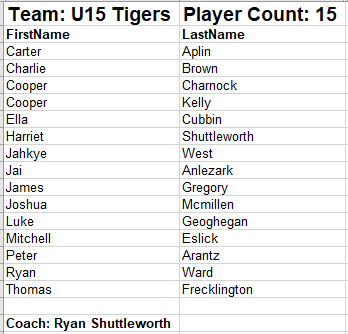 